Załącznik nr 4 do Regulaminu finansowania studiów podyplomowych..........................................................                    imię i nazwisko...............................................................                            PESEL……………………………………………………………                      nr telefonuOświadczenie o zamiarze podjęcia działalności gospodarczej 
po ukończeniu studiów podyplomowychOświadczam, że w ciągu 30 dni od dnia ukończenia studiów podyplomowych ………………….…………...……………….………….……………………………………………………….……………………..………………………………………………………………………………………...........................................................................................................................................................................................................................................................................................zamierzam podjąć działalność gospodarczą w zakresie…………………………………………………………………………………………………………………................................................................................................................................................................................................................................................................................................................................................................................................................. opis planowanej działalnościi prowadzić ją przez okres nie krótszy niż 3 miesiące.……………………………………………….      czytelny podpisUWAGA!Niewywiązanie się z niniejszego oświadczenia spowoduje roczny okres karencji w przypadku ubiegania się o inne finansowe formy wsparcia w Powiatowym Urzędzie Pracy w Sanoku.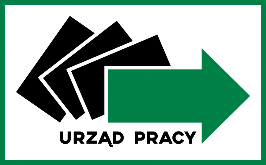 Powiatowy Urząd Pracy w Sanokuul. Rymanowska 20A, 38-500 Sanok, tel. 13 46 57 000, fax 13 46 57 001e-mail: sekretariat@sanok.praca.gov.pl, www.sanok.praca.gov.pl
skrytka ePUAP: /PUP_SANOK/SkrytkaESP